Програма Всичко включеновалидна от  21-05-2016 г до 15-09-2016 г.     ОСНОВЕН РЕСТОРАНТ: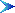 Закуска   08:00 – 10:00 ч.     Обяд       12:00 – 14:00 ч.     Вечеря    18:00 – 20:30 ч. Богат асортимент  от супи,салати,сирена,сосове ,топли предястия, ястия от месо,                     вегетариански ястия, гарнитури,  разнообразни десерти и плодове, млечни продукти и др.Напитки за закуска: кафе, чай, мляко, сокове и минерална вода.Напитки по време на обяда и вечерята: български алкохолни и безалкохолни напитки, наливна бира и червено/бяло вино,минерална вода, чай.2 пъти седмично тематични вечериПри по-ниска заетост (под 20 души) изхранването ще бъде по избор от меню.     ПИЦА БАР : 10:30 – 15:00 ч. – Пица;     15:00 – 17:00 ч. – Сладолед;15:00 – 17:30 ч. – Палачинки, дребни сладки и соленки, плодове;      БАР - БАСЕЙН: 10:00 – 22:00 ч. – български алкохолни и безалкохолни напитки,наливна бира и червено / бяло вино, All Inclusive алкохолни и безалкохолни  коктейли, кафе, чай.СПОРТ, РАЗВЛЕЧЕНИЯ И АНИМАЦИЯПолзване на вътрешен басейн с джакузи и външен басейнЧадъри, шезлонги и матраци около басейна(до изчерпане на количествата), плажни кърпи ( срещу депозит)Дневна програма за деца  между 4 и 12 г: Клуб “Scooby Doo”(15/06 -31/08)Детска площадка, детска стаяПлажен  волейбол, дартс, табла, шах, тенис на маса (15/06 -31/08)Фитнес залата от нашия СПА център.Wi-Fi в общите части на хотелаКабелен интернет в хотела и апартхотела;Охраняем паркингУСЛУГИ, КОИТО СЕ ЗАПЛАЩАТ:Допълнителни хотелски услугиА-ла-карт ресторантВсички видове вносен алкохол, бутилирани вина  и бираПране, сейф на рецепция и в стаите, телефонни разговори.     СПА център предлагащ сауна, масажи и други релаксиращи процедури.     Чадъри, шезлонги и матраци на плажа.